ERASMUS +  ,, GIFTS OF NATURE ”The student mobility – Questionnairebefore mobility - Slovacia may 2019INTERPRETING THE QUESTIONNAIREhttps://docs.google.com/forms/d/1o4bdzv09Ne0q9Vny_Ono92GhZq3mdeoBPkzWBv2mhYg/editAre the Romanian students excited about their mobility to Slovakia?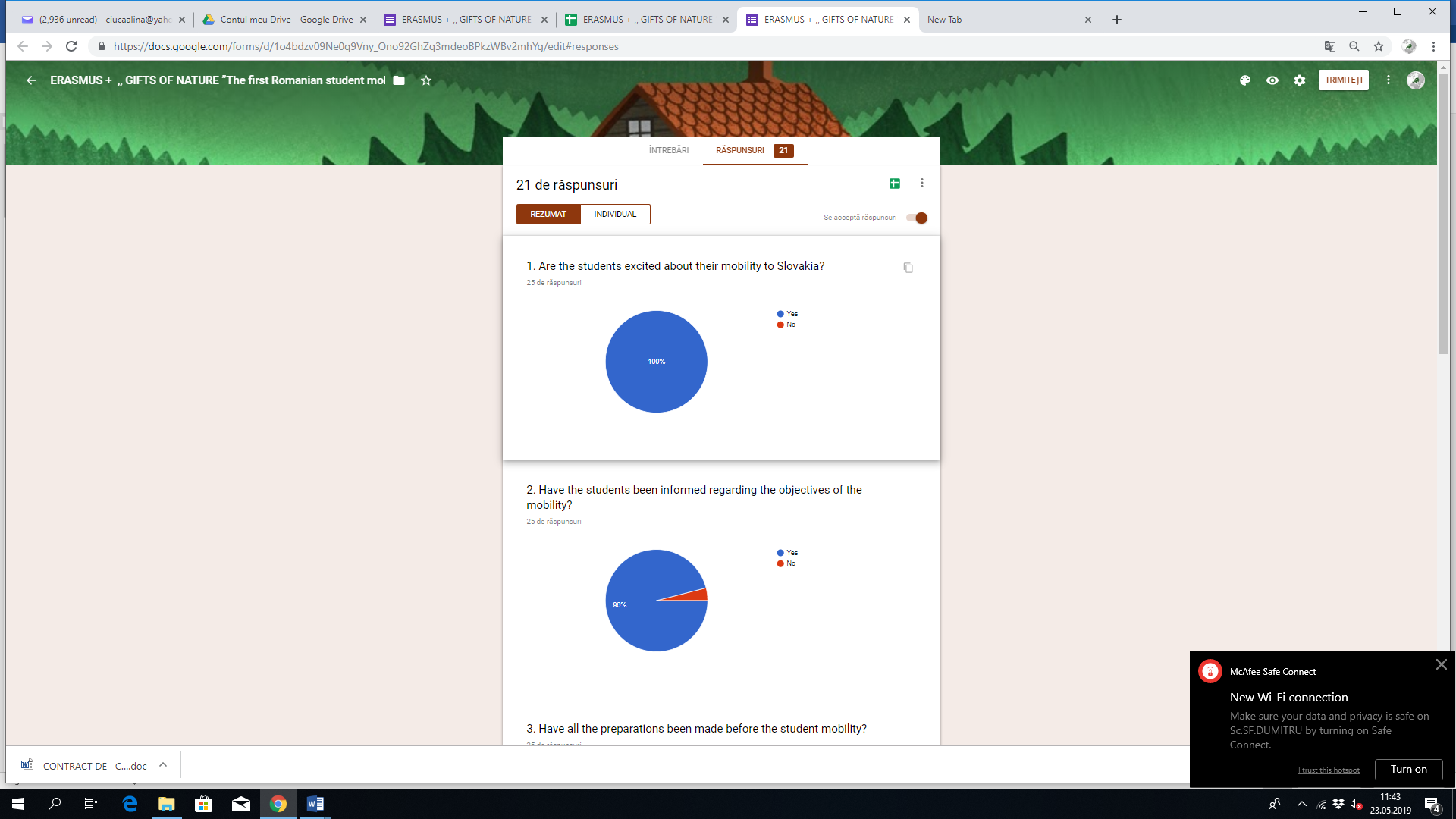 Have the Romanian students been informed regarding the objectives of the mobility?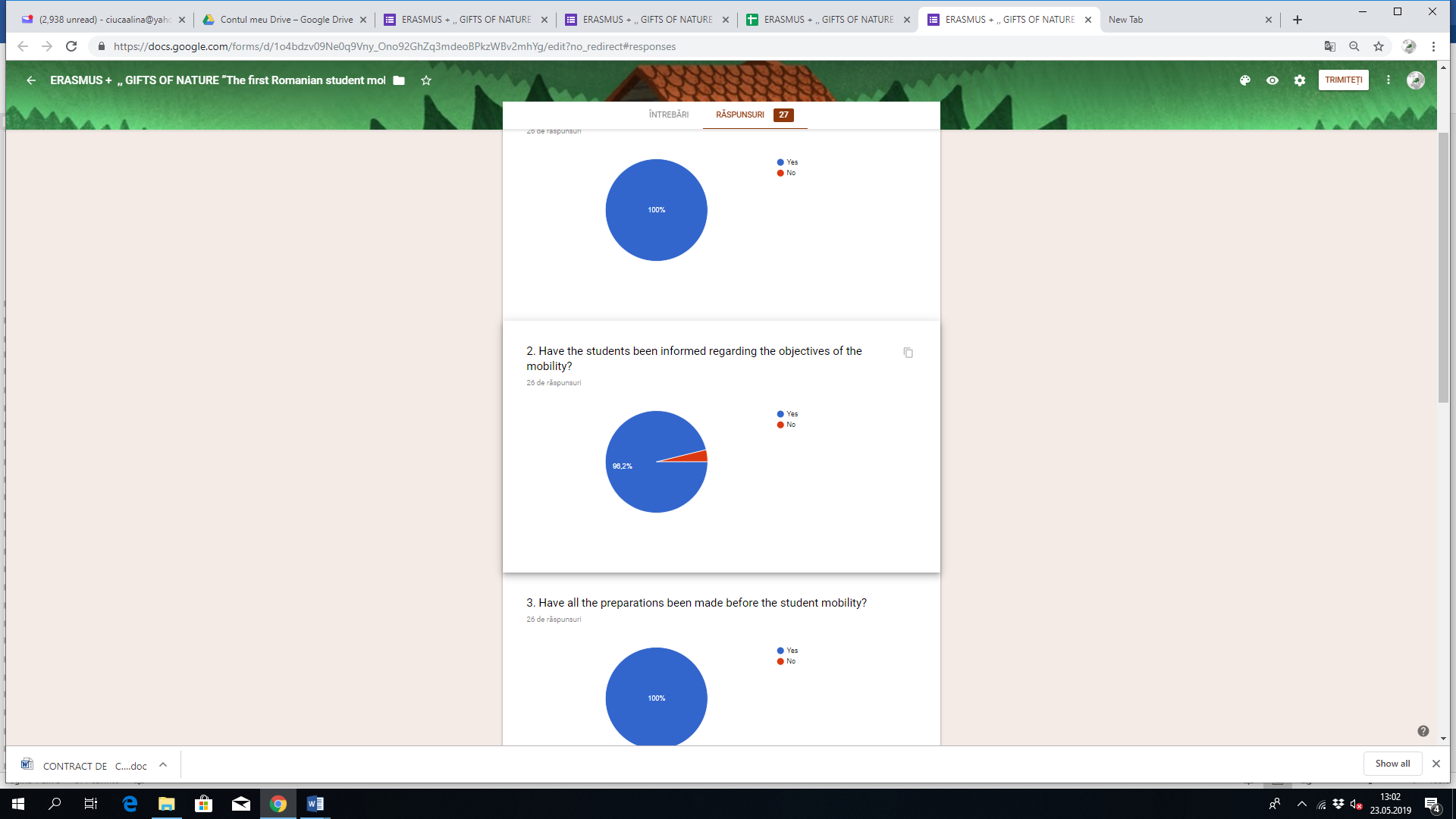 Have all the preparations been made before the first student mobility? 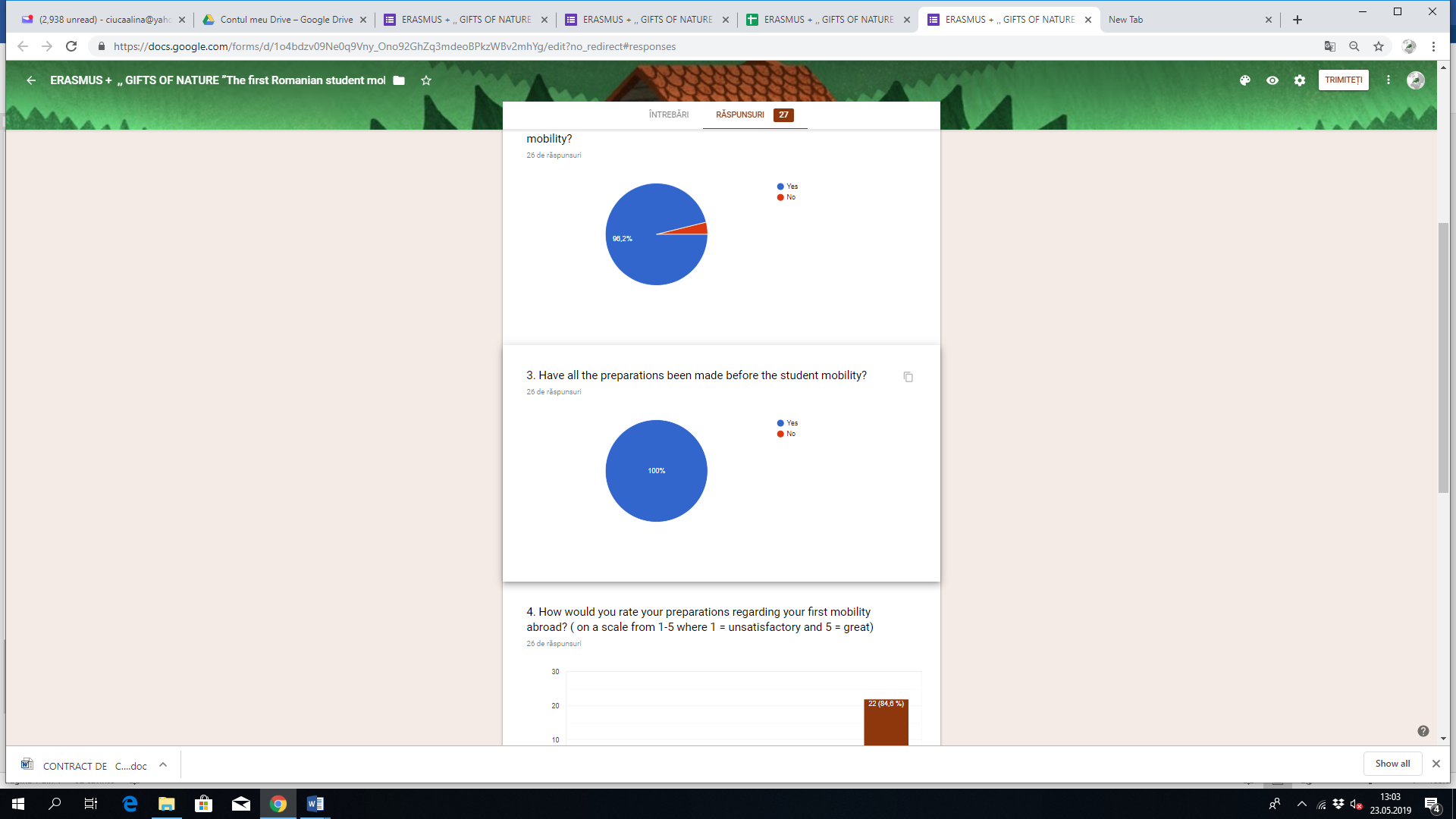 How would you rate your preparations regarding your first mobility abroad? ( on a scale from 1-5  where 1 = unsatisfactory and 5 = great)1           b.   2                c.  3                     d.  4                    e. 5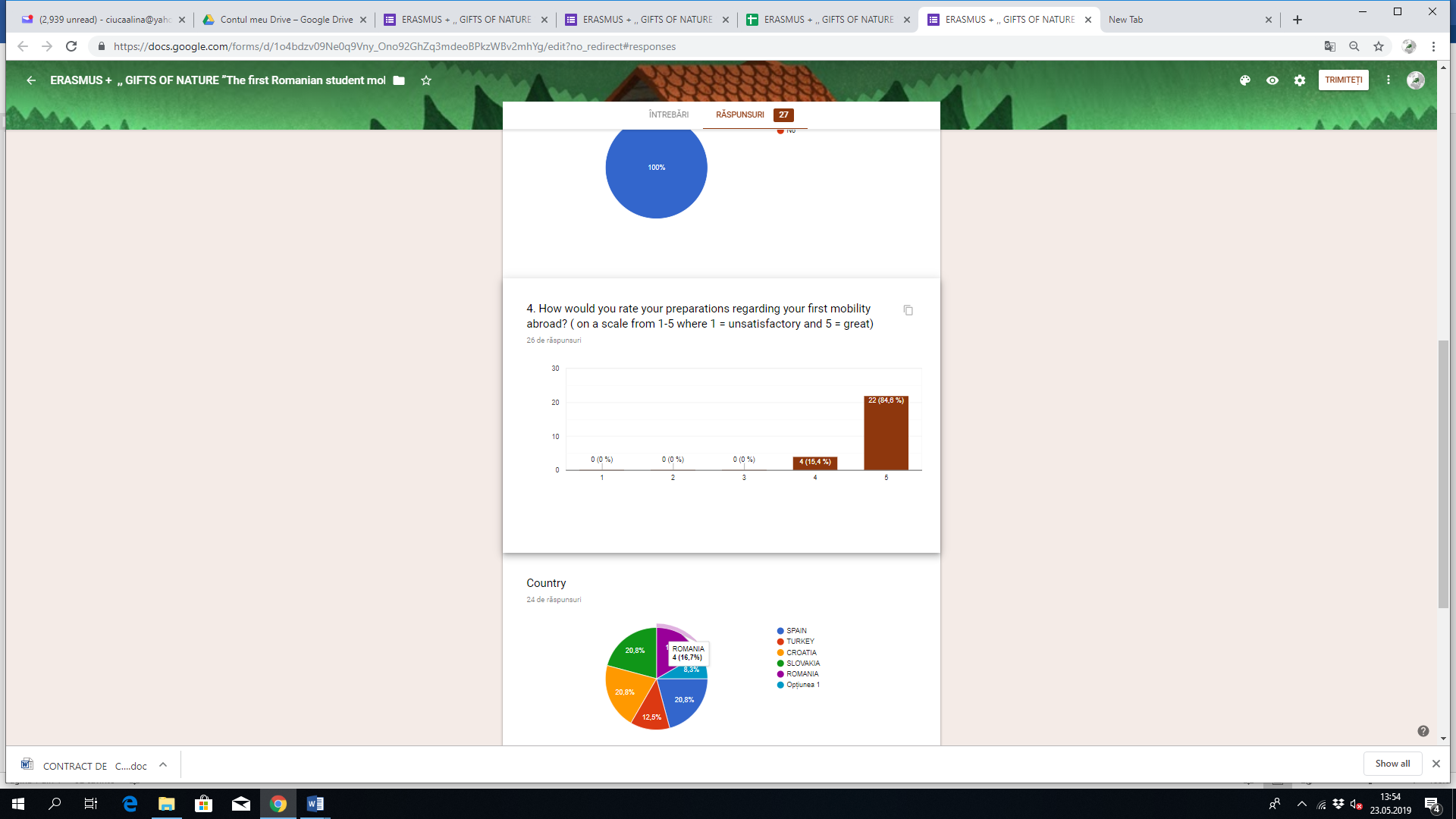 5.Country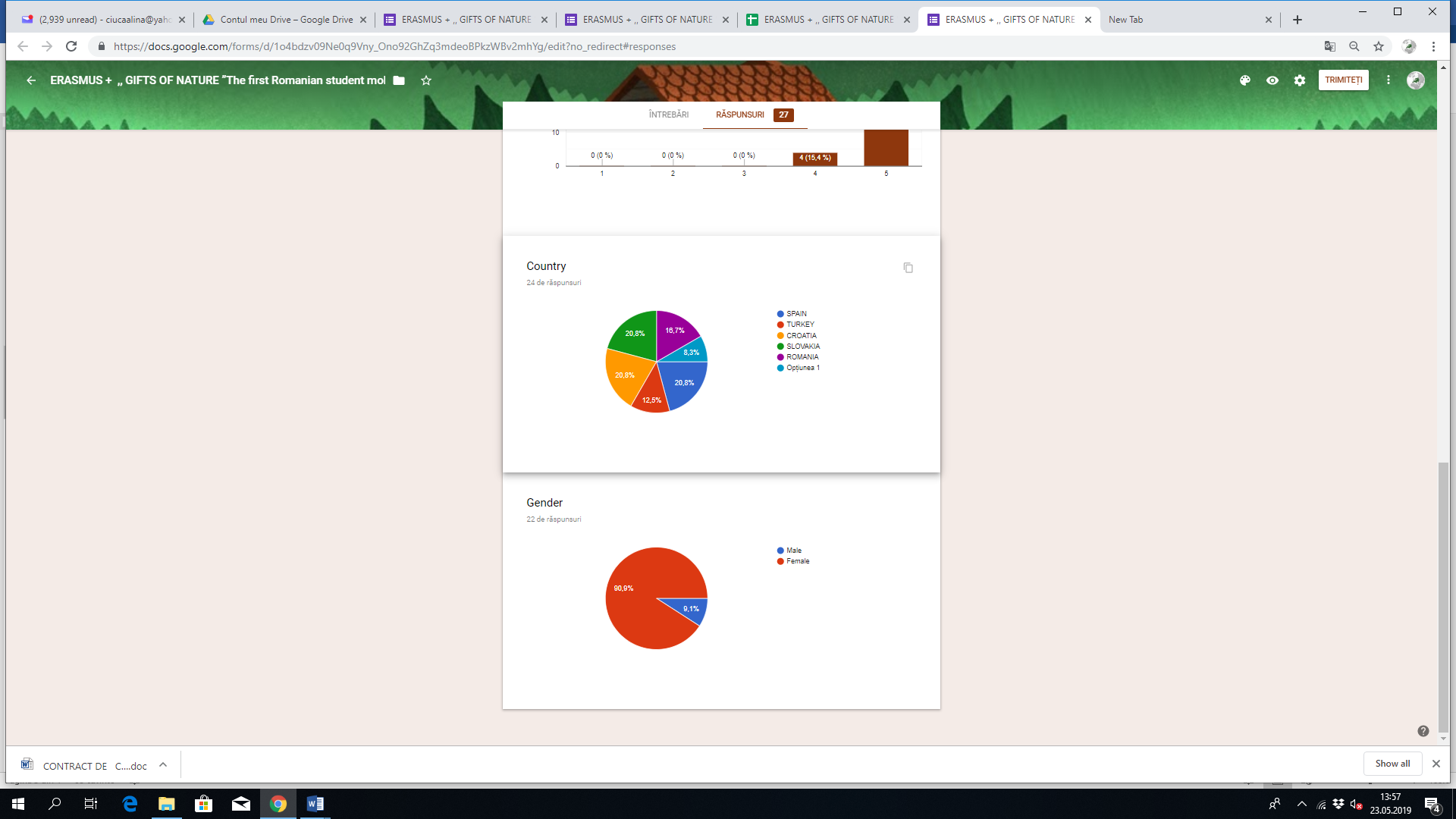 6 Gender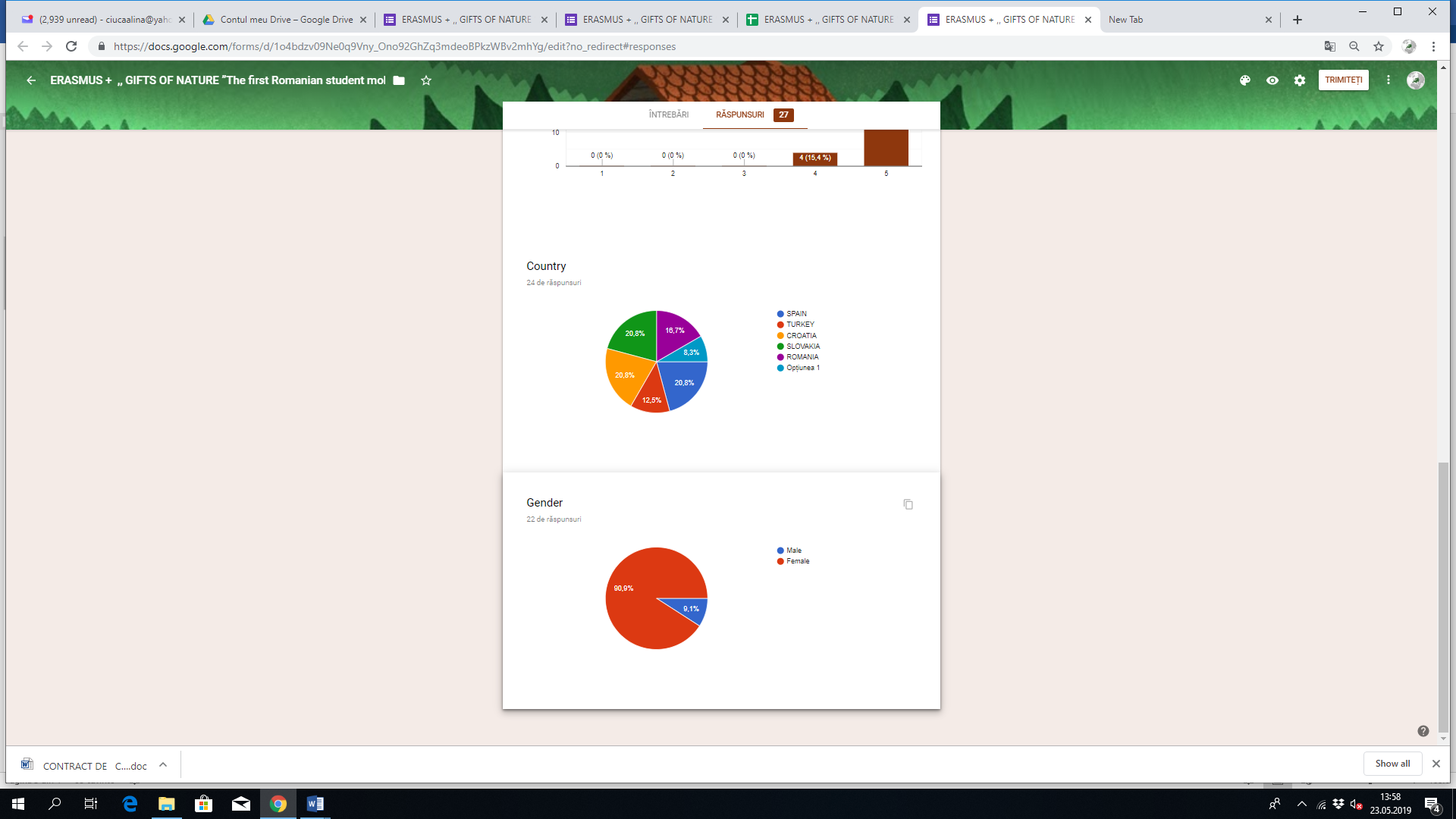 Country No.CROATIA5ROMANIA4SLOVAKIA5SPAIN5TURKEY3Total general22